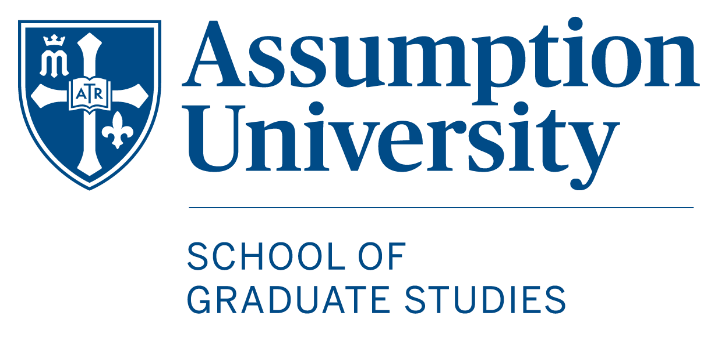 ACADEMIC CALENDAR 2023-2024School of Graduate StudiesFALL SEMESTER 2023Mon.		Aug. 28			Graduate classes beginMon.		Sept. 4			Labor Day weekend – NO CLASSES Mon. – Tues. 	Oct. 9-10		Fall Break – NO CLASSESWed.		Oct. 11			Graduate classes resumeMon. 		Oct. 16			MID-TERMMon.		Nov. 6			Course selection for Spring 2024 semester beginsWed.		Nov. 22			Thanksgiving Break begins – NO CLASSESMon.		Nov. 27			Graduate classes resumeMon.		Dec. 11			Last day of Graduate classesFri.		Dec. 15			Grades due by noonSPRING SEMESTER 2024Tues.		Jan. 16			Graduate classes beginMon.		Feb. 19			Presidents’ Day – Graduate classes heldMon – Fri.	Mar. 4 – Mar. 8		Spring Break – NO CLASSESMon.		Mar. 11			Graduate classes resumeMon.		Mar. 18			Course selection for Summer 2024 semester beginsTues.		Mar. 26			Easter Break begins – NO CLASSESTues.		Apr. 2			Graduate classes resumeMon. 		May 6			Last day of Graduate classes Fri.		May 10			Grades due by noonFri.		May 10			Baccalaureate MassSat.		May 11			UG CommencementSat.		May 18			GR Commencement?SUMMERMon. May 28 – Fri. July 5		Session IMon. July 8 – Fri. Aug. 16		Session IIApproved 10/19/22 hlp	